Решение № 45 от 24.04.2014 г. О заявлении депутата муниципального округа Головинский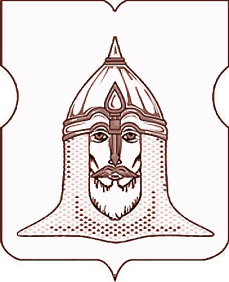 СОВЕТ ДЕПУТАТОВМУНИЦИПАЛЬНОГО ОКРУГА ГОЛОВИНСКИЙРЕШЕНИЕ24.04.2014 № 45Согласно пункту 6 статьи 2, статьи 5, пункту 5 статьи 8 Закона города Москвы от 25 ноября 2009 года № 9 «О гарантиях осуществления полномочий лиц, замещающих муниципальные должности в городе Москве», принимая во внимание информацию депутата Галкиной И.А.Советом депутатов принято решение: 1. Поддержать заявления Мэру Москвы, в Городскую комиссию по вопросам градостроительства, землепользования и застройки при Правительстве Москвы и окружную комиссию Северного административного округа города Москвы по вопросам градостроительства, землепользования и застройки при Правительстве Москвы (приложение).2. Администрации муниципального округа Головинский:2.1.      Направить заявления, указанные в пункте 1 настоящего решения.2.2.      Разместить настоящее решение на официальном сайте органов местного самоуправления муниципального округа Головинский www.nashe-golovino.ru.3. Настоящее решение вступает в силу со дня его принятия.4. Контроль исполнения настоящего решения возложить на исполняющего обязанности главы муниципального округа Головинский Архипцову Н.В.и председателя Регламентной комиссии - депутата Сердцева А.И., депутата Галкину И.А. Исполняющий обязанности главымуниципального округа Головинский                                                 Н.В. АрхипцоваПриложение к решению Совета депутатовмуниципального округа Головинскийот 24 апреля 2014 года № 45Мэру МосквыС.С. Собянину125032, Москва, ул. Тверская, д.13ЗАЯВЛЕНИЕУважаемый Сергей Семёнович!В Головинском районе проживает более 100 тысяч человек на площади 880 га, из которых почти половина территории района является промышленной зоной, при этом у жителей всего одна взрослая поликлиника и ни одной детской.Недостаток социальных объектов очевиден и не вызывает сомнений. Основной причиной является отсутствие в районе свободных участков земли.С другой стороны, около половины территории района занимают промышленные зоны, на которых расположены рынки, склады и т.д., а также и просто не используемые (заброшенные) земельные участки.В августе 2013 года в районе были проведены публичные слушания (19.08.2013г.) по Проекту градостроительного плана земельного участка по адресу: Авангардная ул., вл.12 для строительства амбулаторно-поликлинического учреждения и 20.08.2013г. по Проекту градостроительного межевания квартала, ограниченного Пулковской улицей, Авангардной улицей, Кронштадтским бульваром, Конаковским проездом (технической зоной действующих линий и сооружений метрополитена).Проектами предусматривается передача около пяти гектаров земли под рынки у станции метро Водный Стадион, где свободно можно разместить необходимые жителям района поликлинику, детские сады, досуговый центр, ФОК и т.д., с другой стороны запланировано точечное уплотнительное строительство поликлиники в зоне сложившейся застройки на месте сквера по адресу: ул. Авангардная, вл. 12. В то время, когда городскими властями реализуется полномасштабная кампания по сносу нестационарных торговых объектов для приведения внешнего вида города в надлежащее состояние и упорядочивания цивилизованной торговли в городе Москве.В ходе публичных слушаний проекты не нашли должной поддержки жителей, как не отражающие интересов большинства населения района, хотя при этом все понимают, что поликлиника району очень нужна.Публичные слушания проводились в период летних каникул депутатов, во время отсутствия в районе значительного числа активных жителей, в связи с отпускным периодом. Поэтому 01 октября 2013 года Совет депутатов муниципального округа Головинский (далее – СД МО) на своем внеочередном заседании утвердил, предусмотренные ч.4 ст.44, ч.2 ст.69 Закона г. Москвы от 25.06.2008г. №28 «Градостроительный Кодекс города Москвы», предложения к проектам по строительству поликлиники (решение СД МО от 01.10.2013г. № 73) и 17 октября 2013 года по межеванию земли (решение СД МО от 17.10.2013г. № 76), также на внеочередном заседании. Предложения предусматривают выделение полутора гектаров земли на межуемой территории для строительства социальных объектов и перенос строительства поликлиники на земельные участки по адресам, указанным в вышеупомянутых решениях СД МО.Окружная комиссия Северного административного округа по вопросам  градостроительства, землепользования и застройки при Правительстве Москвы (далее – Окружная  комиссия САО) 18.09.2013г., в противоречие  ч.5 ст. 44 Закона г. Москвы от 25.06.2008г. №28 «Градостроительный Кодекс города Москвы» приняла положительные заключения и решения о направлении означенных проектов на утверждение без учета предложений  СД МО, которые были приняты позже в октябре 2013г. Кроме того, Окружная комиссия САО приняла решения без участия депутата СД МО, делегированного решением СД МО, без соблюдения требований  ч.5 ст.9 Закона г. Москвы от 25.06.2008г. №28 «Градостроительный Кодекс города Москвы».  Таким образом, заключения и решения Окружной комиссия САО по означенным проектам от 18.09.2013г. противоречат предложениям СД МО Головинский, приняты с существенным нарушением процедуры их принятия, ущемляют права жителей на участие в управлении и благоприятные условия жизни.Кроме того, Правительство Москвы приняло решение о строительстве амбулаторно-поликлинического учреждения по адресу: ул. Авангардная вл.12 (Постановление Правительства Москвы от 10.09.2012 N 467-ПП" Об Адресной инвестиционной программе города Москвы на 2013-2015 гг.", Постановление Правительства Москвы от 01.08.2013 N 508-ПП" О внесении изменений в постановление Правительства Москвы от 10 сентября 2012 г. N 467-ПП", Постановление Правительства Москвы от 10.09.2013г. №591- ПП «Об адресной инвестиционной программе города Москвы на 2014-2016г.») без наличия утвержденного Проекта градостроительного плана земельного участка, что так же является нарушением градостроительного законодательства.В целях устранения социальной напряженности, возникшей в районе Головинский города Москвы,ПРОШУ:Отменить положительные заключения по публичным слушаниям и решения Окружной комиссии САО о представлении на утверждение означенных проектов от 18.09.2013г.Заблаговременно информировать СД МО о предстоящем заседании Окружной комиссии САО и не рассматривать на ней вопросы, относящиеся к территории Головинского района без участия уполномоченного представителя СД МО (Решение СД МО Головинский от 25.03.2014г. №34).Провести повторное рассмотрение окружной комиссией САО означенных проектов с учетом предложений СД МО Головинский (Решение от 01.10.2013. №73, Решение от 17.10.2013г. №76) и участием полномочного представителя СД МО.По результатам повторных заключений и решений провести корректировку Постановления Правительства Москвы от 10.09.2013г. №591 «Об адресной инвестиционной программе города Москвы на 2014-2016г.», в части касающейся переноса строительства поликлиники с ул. Авангардная, вл.12 (как вариант на отмежеванную территорию одного из рынков у метро Водный Стадион).Провести инвентаризацию в Головинском районе с целью выявления неиспользуемых по назначению, заброшенных земель для размещения социальных объектов (детских и взрослых поликлиник, детских садов, ФОК, парковок, скверов и т.д.).Утверждено решением Совета депутатов муниципального округа Головинский от 24 апреля 2014 года № 45 «О заявлении депутата Совета депутатов муниципального округа Головинский».Приложения:Копия решения СД МО от 01.10.2013г. № 73, на 3 л.;Копия решения СД МО от 17.10.2013г. № 76, на 1 л.;Копия решения СД МО от 24.04.2014г. № 45, на 7 л.С уважением, Депутат Совета депутатовмуниципального округа Головинский                                   Галкина Ирина Анатольевна
В Городскую комиссию по вопросамградостроительства, землепользования изастройки при Правительстве Москвы125032, г. Москва, ул. Тверская, д. 13.ЗАЯВЛЕНИЕВ Головинском районе проживает более 100 тысяч человек на площади 880 га, из которых почти половина территории района является промышленной зоной, при этом у жителей всего одна взрослая поликлиника и ни одной детской.Недостаток социальных объектов очевиден и не вызывает сомнений. Основной причиной является отсутствие в районе свободных участков земли.С другой стороны, около половины территории района занимают промышленные зоны, на которых расположены рынки, склады и т.д., а также и просто не используемые (заброшенные) земельные участки.В августе 2013 года в районе были проведены публичные слушания (19.08.2013г.) по Проекту градостроительного плана земельного участка по адресу: Авангардная ул., вл.12 для строительства амбулаторно-поликлинического учреждения и 20.08.2013г. по Проекту градостроительного межевания квартала, ограниченного Пулковской улицей, Авангардной улицей, Кронштадтским бульваром, Конаковским проездом (технической зоной действующих линий и сооружений метрополитена).Проектами предусматривается передача около пяти гектаров земли под рынки у станции метро Водный Стадион, где свободно можно разместить необходимые жителям района поликлинику, детские сады, досуговый центр, ФОК и т.д., с другой стороны запланировано точечное уплотнительное строительство поликлиники в зоне сложившейся застройки на месте сквера по адресу: ул. Авангардная, вл. 12. В то время, когда городскими властями реализуется полномасштабная кампания по сносу нестационарных торговых объектов для приведения внешнего вида города в надлежащее состояние и упорядочивания цивилизованной торговли в городе Москве.В ходе публичных слушаний проекты не нашли должной поддержки жителей, как не отражающие интересов большинства населения района, хотя при этом все понимают, что поликлиника району очень нужна.Публичные слушания проводились в период летних каникул депутатов, во время отсутствия в районе значительного числа активных жителей, в связи с отпускным периодом. Поэтому 01 октября 2013 года Совет депутатов муниципального округа Головинский (далее – СД МО) на своем внеочередном заседании утвердил, предусмотренные ч.4 ст.44, ч.2 ст.69 Закона г. Москвы от 25.06.2008г. №28 «Градостроительный Кодекс города Москвы», предложения к проектам по строительству поликлиники (решение СД МО от 01.10.2013г. № 73) и 17 октября 2013 года по межеванию земли (решение СД МО от 17.10.2013г. № 76), также на внеочередном заседании. Предложения предусматривают выделение полутора гектаров земли на межуемой территории для строительства социальных объектов и перенос строительства поликлиники на земельные участки по адресам, указанным в вышеупомянутых решениях СД МО.Окружная комиссия Северного административного округа по вопросам  градостроительства, землепользования и застройки при Правительстве Москвы (далее – Окружная  комиссия САО) 18.09.2013г., в противоречие  ч.5 ст. 44 Закона г. Москвы от 25.06.2008г. №28 «Градостроительный Кодекс города Москвы» приняла положительные заключения и решения о направлении означенных проектов на утверждение без учета предложений  СД МО, которые были приняты позже в октябре 2013г. Кроме того, Окружная комиссия САО приняла решения без участия депутата СД МО, делегированного решением СД МО, без соблюдения требований  ч.5 ст.9 Закона г. Москвы от 25.06.2008г. №28 «Градостроительный Кодекс города Москвы».  Таким образом, заключения и решения Окружной комиссия САО по означенным проектам от 18.09.2013г. противоречат предложениям СД МО Головинский, приняты с существенным нарушением процедуры их принятия, ущемляют права жителей на участие в управлении и благоприятные условия жизни.Кроме того, Правительство Москвы приняло решение о строительстве амбулаторно-поликлинического учреждения по адресу: ул. Авангардная вл.12 (Постановление Правительства Москвы от 10.09.2012 N 467-ПП" Об Адресной инвестиционной программе города Москвы на 2013-2015 гг.", Постановление Правительства Москвы от 01.08.2013 N 508-ПП" О внесении изменений в постановление Правительства Москвы от 10 сентября 2012 г. N 467-ПП", Постановление Правительства Москвы от 10.09.2013г. №591- ПП «Об адресной инвестиционной программе города Москвы на 2014-2016г.») без наличия утвержденного Проекта градостроительного плана земельного участка, что так же является нарушением градостроительного законодательства.В целях устранения социальной напряженности, возникшей в районе Головинский города Москвы,ПРОШУ:Отменить положительные заключения по публичным слушаниям и решения Окружной комиссии САО о представлении на утверждение означенных проектов от 18.09.2013г.Заблаговременно информировать СД МО о предстоящем заседании Окружной комиссии САО и не рассматривать на ней вопросы, относящиеся к территории Головинского района без участия уполномоченного представителя СД МО (Решение СД МО Головинский от 25.03.2014г. №34).Провести повторное рассмотрение окружной комиссией САО означенных проектов с учетом предложений СД МО Головинский (Решение от 01.10.2013. №73, Решение от 17.10.2013г. №76) и участием полномочного представителя СД МО.По результатам повторных заключений и решений провести корректировку Постановления Правительства Москвы от 10.09.2013г. №591 «Об адресной инвестиционной программе города Москвы на 2014-2016г.», в части касающейся переноса строительства поликлиники с ул. Авангардная, вл.12 (как вариант на отмежеванную территорию одного из рынков у метро Водный Стадион).Провести инвентаризацию в Головинском районе с целью выявления неиспользуемых по назначению, заброшенных земель для размещения социальных объектов (детских и взрослых поликлиник, детских садов, ФОК, парковок, скверов и т.д.).Утверждено решением Совета депутатов муниципального округа Головинский от 24 апреля 2014 года № 45 «О заявлении депутата Совета депутатов муниципального округа Головинский».Приложения:Копия решения СД МО от 01.10.2013г. № 73, на 3 л.;Копия решения СД МО от 17.10.2013г. № 76, на 1 л.;Копия решения СД МО от 24.04.2014г. № 45, на 7 л.С уважением, Депутат Совета депутатовмуниципального округа Головинский                                     Галкина Ирина АнатольевнаВ окружную комиссию САО по вопросамградостроительства, землепользования изастройки при Правительстве Москвы127422, Москва, ул. Тимирязевская, д.27ЗАЯВЛЕНИЕВ Головинском районе проживает более 100 тысяч человек на площади 880 га, из которых почти половина территории района является промышленной зоной, при этом у жителей всего одна взрослая поликлиника и ни одной детской.Недостаток социальных объектов очевиден и не вызывает сомнений. Основной причиной является отсутствие в районе свободных участков земли.С другой стороны, около половины территории района занимают промышленные зоны, на которых расположены рынки, склады и т.д., а также и просто не используемые (заброшенные) земельные участки.В августе 2013 года в районе были проведены публичные слушания (19.08.2013г.) по Проекту градостроительного плана земельного участка по адресу: Авангардная ул., вл.12 для строительства амбулаторно-поликлинического учреждения и 20.08.2013г. по Проекту градостроительного межевания квартала, ограниченного Пулковской улицей, Авангардной улицей, Кронштадтским бульваром, Конаковским проездом (технической зоной действующих линий и сооружений метрополитена).Проектами предусматривается передача около пяти гектаров земли под рынки у станции метро Водный Стадион, где свободно можно разместить необходимые жителям района поликлинику, детские сады, досуговый центр, ФОК и т.д., с другой стороны запланировано точечное уплотнительное строительство поликлиники в зоне сложившейся застройки на месте сквера по адресу: ул. Авангардная, вл. 12. В то время, когда городскими властями реализуется полномасштабная кампания по сносу нестационарных торговых объектов для приведения внешнего вида города в надлежащее состояние и упорядочивания цивилизованной торговли в городе Москве.В ходе публичных слушаний проекты не нашли должной поддержки жителей, как не отражающие интересов большинства населения района, хотя при этом все понимают, что поликлиника району очень нужна.Публичные слушания проводились в период летних каникул депутатов, во время отсутствия в районе значительного числа активных жителей, в связи с отпускным периодом. Поэтому 01 октября 2013 года Совет депутатов муниципального округа Головинский (далее – СД МО) на своем внеочередном заседании утвердил, предусмотренные ч.4 ст.44, ч.2 ст.69 Закона г. Москвы от 25.06.2008г. №28 «Градостроительный Кодекс города Москвы», предложения к проектам по строительству поликлиники (решение СД МО от 01.10.2013г. № 73) и 17 октября 2013 года по межеванию земли (решение СД МО от 17.10.2013г. № 76), также на внеочередном заседании. Предложения предусматривают выделение полутора гектаров земли на межуемой территории для строительства социальных объектов и перенос строительства поликлиники на земельные участки по адресам, указанным в вышеупомянутых решениях СД МО.Окружная комиссия Северного административного округа по вопросам  градостроительства, землепользования и застройки при Правительстве Москвы (далее – Окружная  комиссия САО) 18.09.2013г., в противоречие  ч.5 ст. 44 Закона г. Москвы от 25.06.2008г. №28 «Градостроительный Кодекс города Москвы» приняла положительные заключения и решения о направлении означенных проектов на утверждение без учета предложений  СД МО, которые были приняты позже в октябре 2013г. Кроме того, Окружная комиссия САО приняла решения без участия депутата СД МО, делегированного решением СД МО, без соблюдения требований  ч.5 ст.9 Закона г. Москвы от 25.06.2008г. №28 «Градостроительный Кодекс города Москвы».  Таким образом, заключения и решения Окружной комиссия САО по означенным проектам от 18.09.2013г. противоречат предложениям СД МО Головинский, приняты с существенным нарушением процедуры их принятия, ущемляют права жителей на участие в управлении и благоприятные условия жизни.Кроме того, Правительство Москвы приняло решение о строительстве амбулаторно-поликлинического учреждения по адресу: ул. Авангардная вл.12 (Постановление Правительства Москвы от 10.09.2012 N 467-ПП" Об Адресной инвестиционной программе города Москвы на 2013-2015 гг.", Постановление Правительства Москвы от 01.08.2013 N 508-ПП" О внесении изменений в постановление Правительства Москвы от 10 сентября 2012 г. N 467-ПП", Постановление Правительства Москвы от 10.09.2013г. №591- ПП «Об адресной инвестиционной программе города Москвы на 2014-2016г.») без наличия утвержденного Проекта градостроительного плана земельного участка, что так же является нарушением градостроительного законодательства.В целях устранения социальной напряженности, возникшей в районе Головинский города Москвы,ПРОШУ:Отменить положительные заключения по публичным слушаниям и решения Окружной комиссии САО о представлении на утверждение означенных проектов от 18.09.2013г.Заблаговременно информировать СД МО о предстоящем заседании Окружной комиссии САО и не рассматривать на ней вопросы, относящиеся к территории Головинского района без участия уполномоченного представителя СД МО (Решение СД МО Головинский от 25.03.2014г. №34).Провести повторное рассмотрение окружной комиссией САО означенных проектов с учетом предложений СД МО Головинский (Решение от 01.10.2013. №73, Решение от 17.10.2013г. №76) и участием полномочного представителя СД МО.По результатам повторных заключений и решений провести корректировку Постановления Правительства Москвы от 10.09.2013г. №591 «Об адресной инвестиционной программе города Москвы на 2014-2016г.», в части касающейся переноса строительства поликлиники с ул. Авангардная, вл.12 (как вариант на отмежеванную территорию одного из рынков у метро Водный Стадион).Провести инвентаризацию в Головинском районе с целью выявления неиспользуемых по назначению, заброшенных земель для размещения социальных объектов (детских и взрослых поликлиник, детских садов, ФОК, парковок, скверов и т.д.).Утверждено решением Совета депутатов муниципального округа Головинский от 24 апреля 2014 года № 45 «О заявлении депутата Совета депутатов муниципального округа Головинский».Приложения:Копия решения СД МО от 01.10.2013г. № 73, на 3 л.;Копия решения СД МО от 17.10.2013г. № 76, на 1 л.;Копия решения СД МО от 24.04.2014г. № 45, на 7 л.С уважением, Депутат Совета депутатовмуниципального округа Головинский                                   Галкина Ирина Анатольевна